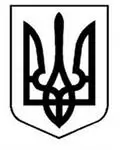 У К Р А Ї Н АМИКОЛАЇВСЬКА ОБЛАСТЬЮЖНОУКРАЇНСЬКИЙ МІСЬКИЙ ГОЛОВАРОЗПОРЯДЖЕННЯ  від  «14» __03___ 2023   № 47-рПро затвердження норм використання паливно-мастильних матеріалів для роботи генераторів в Іванівському старостинському окрузіКеруючись ч.2, п.п.19,20, ч.4 ст.42 Закону України  «Про місцеве самоврядування в Україні», враховуючи укази Президента України від 24.02.2022 №64/2022 «Про введення воєнного стану в Україні» зі змінами, наказ Міністерства фінансів України від 24.05.1995 №88 «Про затвердження Положення про документальне забезпечення записів у бухгалтерському обліку», на виконання постанови Кабінету Міністрів України від 17.12.2022 №1401 «Питання організації та функціонування Пунктів Незламності» зі змінами, розпорядження міського голови від 31.01.2023 №19-р «Про організацію та функціонування на території Южноукраїнської міської територіальної громади Пунктів Незламності», з метою забезпечення  оперативного реагування на надзвичайні ситуації, надання допомоги населенню у разі кризових ситуацій з електроенергією та опаленням, недопущення випадків обмороження та загибелі людей у період низьких температур:1. Затвердити норми використання паливно-мастильних матеріалів           (далі – ПММ) для роботи генераторів в Іванівському старостинському окрузі відповідно до інструкції з експлуатації (додається).2. Установити єдину форму журналу роботи генераторів (додаток).3. Закріпити за Іванівським старостинським округом (ЛАТІЙ Ігор) генератори,    а саме:3.1 генератор дизельний Форте FGD6500E 4.5-4.8 кВт (далі – дизельний генератор), інвентарний номер 101410002, місцезнаходження с. Іванівка;3.2 генератор з бензиновим двигуном SIGMA 57100461 5 кВт max (далі – бензиновий генератор), інвентарний номер 101410003, місцезнаходження                      с. Панкратове.4. Старості Іванівського старостинського округу ЛАТІЮ Ігорю щомісячно до 25 числа надавати до сектору господарського забезпечення відділу бухгалтерського обліку та господарського забезпечення апарату Южноукраїнської міської ради та її виконавчого комітету звіт про використання ПММ з зазначенням кількості годин та потужності роботи генераторів, кількості використаних ПММ, згідно з журналом роботи генераторів.5. Сектору господарського забезпечення відділу бухгалтерського обліку та господарського забезпечення апарату Южноукраїнської міської ради та її виконавчого комітету (КУЛІШ Ірина) здійснювати списання ПММ, використаних для роботи генераторів, закріплених за Іванівським старостинським округом, згідно зі звітом старости ЛАТІЯ Ігоря.6. Старості Іванівського старостинського округу ЛАТІЮ Ігорю здійснити обкатку дизельного та бензинового генераторів відповідно до вимог інструкції з експлуатації.7. Контроль за виконанням цього розпорядження залишаю за собою.Секретар міської ради                                                       	 Олександр АКУЛЕНКО   КУЛІШ Ірина 5-55-32ЛАТІЙ Ігор(096)249-57-96ЗАТВЕРДЖЕНОрозпорядженням міського головивід «____» _____ 2023  №  _______Норми використанняпаливно-мастильних матеріалів для генераторів* Примітка: у разі перевищення норм використання ПММ для генераторів, які закріплені за Іванівським старостинським округом, за ініціативою (службова записка тощо) старости ЛАТІЯ Ігоря створюється комісія для визначення фактичних норм використання.___________Додаток до розпорядження міського головивід «____» _____ 2023  №  _______Журнал роботи генераторів_____________Потужність роботи генератора, кВт*год.Витрати паливно-мастильних матеріалів*Витрати паливно-мастильних матеріалів*Потужність роботи генератора, кВт*год.дизельний генератор, лбензиновий генератор, л1. Витрати бензину/дизельного пального, л/кВт*год.0,3400,313без навантаження – 1 кВт*год. навантаження0,3400,313від 1 кВт*год. – 2 кВт*год. навантаження0,6800,630від 2 кВт*год. – 3 кВт*год. навантаження1,020,940від 3 кВт*год. – 4 кВт*год. навантаження1,361,25від 4 кВт*год. – 4,5 кВт*год. навантаження1,53-від 4 кВт*год. – 5 кВт*год. навантаження-1,57від 5 кВт*год. – 5,5 кВт*год. навантаження-1,72на кожні 25 годин роботи генераторана кожні 25 годин роботи генератора2. Мастило22ДатаКількість годин роботи генератора, а саме: Потужність роботи генератора, кВт*год.Потужність роботи генератора, кВт*год.Потужність роботи генератора, кВт*год.Потужність роботи генератора, кВт*год.Потужність роботи генератора, кВт*год.Потужність роботи генератора, кВт*год.Кількість використаних ПММ (л)ДатаКількість годин роботи генератора, а саме: 1кВт*год.-2кВт*год.2кВт*год.-3кВт*год.3кВт*год.-4кВт*год.4кВт*год.-4,5кВт*год.4кВт*год.-5кВт*год.5кВт*год.-5,5кВт*год.Кількість використаних ПММ (л)